СВОДНЫЙ ПРОТОКОЛОткрытой городской геологической олимпиадымладшая возрастная группаМесто проведения   г. Новокузнецк    Центр туризма и краеведения						12 апреля 2023 г.     Главный судья______________________И.А.Шабалдин					Секретарь________________________ СВОДНЫЙ ПРОТОКОЛгородской геологической олимпиадыстаршая возрастная группаМесто проведения   г. Новокузнецк    Центр туризма и краеведения						13 апреля 2023 г. Главный судья______________________И.А.Шабалдин					Секретарь________________________ № п/пКОМАНДАТЕОРЕТИЧЕСКИйЙТЕОРЕТИЧЕСКИйЙБЛОКБЛОКПРАКТИЧЕСКИЙ   БЛОКПРАКТИЧЕСКИЙ   БЛОКПРАКТИЧЕСКИЙ   БЛОКПРАКТИЧЕСКИЙ   БЛОКСУММАБАЛЛОВМЕСТОКроссвордОбщая геологияВопросы-тестОбщая геологияВопросы-тестСумма баллов по теорет.блокуСумма баллов по теорет.блокуМинерПетр.Полезные ископаемыеСумма баллов по практ.блокуСУММАБАЛЛОВМЕСТО1Калтан (6.) 1516,516,521,521,54220,52082,5104I2МБОУ ГДД(ю)Т им. Н.К. Крупской - КЮГ 911,511,520,520,5436116080,5II3Калтан 36131319192521125877II4Калтан (2-3) 24881212388115769II в\к5АНОО «Интеллект Академия» 811,511,519,519,5251344261,5III11ЧОУ «Православная гимназия во имя Святителя Луки Войно-Ясенецкого 411111515241484661IIIМБОУ ГДД(ю)Т им. Н.К. Крупской – 11 лицей 1199202030,59,504060IIIМНБОУ «Лицей 111- ГДД(ю)Т (7к) (Асташкин Н.А.) 3710,510,517,517,5252,51037,555IIIМНБОУ «Лицей 111- ГДД(ю)Т (6к) (Асташкин Н.А.) 2410,510,514,514,5161111,538,553IIIМБОУ «СОШ№37»77,57,514,514,523,510,523650,54-13МНБОУ «Лицей 111- ГДД(ю)Т (5к) (Асташкин Н.А.) 16991515229,5435,550,54-13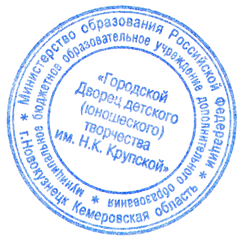 МБОУ «Лицей № 35 им. А. И. Герлингер» 7101017171710431484-13МБОУ «ООШ№33»10,59919,519,52531029,54-13№ п/пКОМАНДАТЕОРЕТИЧЕСКИЙТЕОРЕТИЧЕСКИЙТЕОРЕТИЧЕСКИЙБЛОКПРАКТИЧЕСКИЙ   БЛОКПРАКТИЧЕСКИЙ   БЛОКПРАКТИЧЕСКИЙ   БЛОКПРАКТИЧЕСКИЙ   БЛОКСУММАБАЛЛОВМЕСТОКроссвордКриптограммаОбщая геологияВопросы-тестОбщая геологияВопросы-тестОбщая геологияВопросы-тестСумма баллов по теорет.блокуМинерПетр.Полезные ископаемыеСумма баллов по практ.блокуСУММАБАЛЛОВМЕСТО1.МБОУ ГДД(ю)Т им. Н.К. Крупской - КЮГ (8-10к.)9511.511.511.525.537211775100,5I2.Калтан 85101010233717267699II3.СОШ 29 школа-Уголёк95444182714115270III4.МБОУ «Лицей № 35 им. А. И. Герлингер» (8к)6066612267.51043.555.5 +III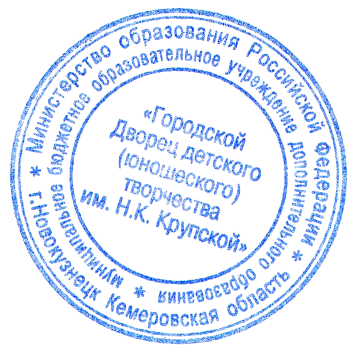 